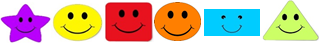 Name:  Below are a selection of home learning experiences for you to complete with your child.   Colour in any you have completed and bring in to nursery to share with your friends and keyworker. Name:  Below are a selection of home learning experiences for you to complete with your child.   Colour in any you have completed and bring in to nursery to share with your friends and keyworker. Name:  Below are a selection of home learning experiences for you to complete with your child.   Colour in any you have completed and bring in to nursery to share with your friends and keyworker. Name:  Below are a selection of home learning experiences for you to complete with your child.   Colour in any you have completed and bring in to nursery to share with your friends and keyworker. Name:  Below are a selection of home learning experiences for you to complete with your child.   Colour in any you have completed and bring in to nursery to share with your friends and keyworker. Name:  Below are a selection of home learning experiences for you to complete with your child.   Colour in any you have completed and bring in to nursery to share with your friends and keyworker. Create a story bagFind a bag and collect items to go in it that relate to a well-known story.  If you can’t find an item, you could draw a picture to include. Make some marksFind as many different tools as you can to practise mark making.Pens, crayons, chalk, paint or pencils for example. JigsawComplete a jigsaw.Developing your fine motor skills, problem solving and pre-writing.  BakingWhat can you bake with the ingredients you have?  How much of each ingredient do you require?  How will you measure it?  How long will it take to prepare and cook?BakingWhat can you bake with the ingredients you have?  How much of each ingredient do you require?  How will you measure it?  How long will it take to prepare and cook?Junk modellingWhat can you make from junk items in your house?A robot? A castle?Draw a view Look out of your window and draw what you can see!Talent showPractise and perform a show. Sing? Dance? Tricks?Ask family members to be your audience! Make ticketsRecord your show using a phone or iPad.  ReadShare a story.Act out your favourite story.Draw your favourite part of a story.Create your own story.PicnicIndoors or outdoors/ real or imaginary. Help to prepare the food and get it all set up on a blanket.Invite teddy bears or other toys! PicnicIndoors or outdoors/ real or imaginary. Help to prepare the food and get it all set up on a blanket.Invite teddy bears or other toys! Build a denUsing items you have around the house, build a den.  What items do you need? A sheet? String? Chairs? Clothes pegs?Hide and seekPlay hide and seek! How high should you count before going to seek? How fast can you find the hider?Sock puppetUse an old sock to create a puppet.  Can you put on a puppet show?Set the tableHelp to set the table.  How many people are there in your family?  How many knives and forks do you need?In the gardenHelp to tidy the garden – dig, plant, turn soil.Play with water – emptying and filling different objects. Hunt for different colours in nature.In the gardenHelp to tidy the garden – dig, plant, turn soil.Play with water – emptying and filling different objects. Hunt for different colours in nature.Calendar Look at a calendar with your parent/carer.  Practise the days of the week and months of the year. How many…days in a week? Weeks in a month?Topmarkswww.topmarks.co.ukTopmarks has a number of fun and educational games that are suitable for preschool children. Yoga https://www.youtube.com/user/CosmicKidsYogaYoga is a useful tool for developing fine and gross motor skills whilst also, supporting mental health and wellbeing and providing relaxation. Yoga https://www.youtube.com/user/CosmicKidsYogaYoga is a useful tool for developing fine and gross motor skills whilst also, supporting mental health and wellbeing and providing relaxation. Make Play Doughhttps://www.bbcgoodfood.com/howto/guide/playdough-recipePlaying with play dough helps strengthen fine motor skills in many ways. All that rolling, squeezing, pinching and patting is great for little hands and fingers.Make Play Doughhttps://www.bbcgoodfood.com/howto/guide/playdough-recipePlaying with play dough helps strengthen fine motor skills in many ways. All that rolling, squeezing, pinching and patting is great for little hands and fingers.Make Play Doughhttps://www.bbcgoodfood.com/howto/guide/playdough-recipePlaying with play dough helps strengthen fine motor skills in many ways. All that rolling, squeezing, pinching and patting is great for little hands and fingers.Go!Practise riding your scooter, balance bike or bike.Green means go.Amber means slow.Red means stop.Line them up!Gather a collection of your favourite toys.  Can you line them up from smallest to biggest? Tallest to shortest? Can you order them by colour?Letter hunt/Shape huntWhat shapes can you spot around your home or in the garden?Can you describe them?  Straight edges? Curved edges? Flat? Round?Can you find all the letters in your name around the house?  Check in magazines, newspapers, books or junk mail.All about me!Do you know your full name and address? What about your phone number?Practise saying these regularly.Chores Help out around the house!Put laundry awayTidy toysPair socksSweep the floorClean table for teaEmpty/fill dishwasher (with an adult supervising!)Chores Help out around the house!Put laundry awayTidy toysPair socksSweep the floorClean table for teaEmpty/fill dishwasher (with an adult supervising!)CelebrationsFind out about different celebrations throughout the world.  Think about different countries, cultures and different religious celebrations.  Which one sounds the most fun?Block playLego, mega blocks, building blocks, train sets or magnatiles – let your imagination run free! What can you create?Nursery rhymesShare/sing your favourite nursery rhymes with someone at home.  What are their favourite nursery rhymes? Can you draw a picture of your favourite nursery rhyme character?Directional languageHide an object somewhere in your home. Can you give directions for someone to find it?For example, forwards, backwards, above, below, right or left. Hotter or colder!Get active!A selection of websites to help you keep active!https://www.jumpstartjonny.co.uk/homehttps://www.gonoodle.com/blog/gonoodle-games-movement-app-for-kids/Various Kids Zumba on YouTube. Get active!A selection of websites to help you keep active!https://www.jumpstartjonny.co.uk/homehttps://www.gonoodle.com/blog/gonoodle-games-movement-app-for-kids/Various Kids Zumba on YouTube. Seasonal ideasPlantingDesign an Easter eggCreate an Easter bonnet using recyclable materials.Find out about how people in different countries celebrate Easter.Write a postcardCan you write a postcard to a friend and tell them about all the exciting things you’ve been getting up to?A parent/carer can help!Why don’t you include some drawings?Play a gameFrom snap to snakes and ladders, games provide an opportunity to develop a wealth of different skills - from talking and listening, to social skills like turn taking and, of course, number skills, like counting on and back. Loose partsLoose parts can be anything from buttons and corks, to plastic lids or cardboard tubes.  Fabric, sponges, sticks – anything really!Loose parts play allows the child to experiment and explore in their own way.Money, Money, MoneyExplore the coins in a piggy bank or in a parent/carers purse or wallet.  Can you identify what each coin is?  Can you order them in terms of value?Money, Money, MoneyExplore the coins in a piggy bank or in a parent/carers purse or wallet.  Can you identify what each coin is?  Can you order them in terms of value?